Отзыв научного руководителяна работу Кеплат Дианы Валерьевны«Социально-психологические особенности женщин, решившихся на пластическую хирургию»Представленное диссертационное исследование посвящено изучению социально-психологических особенностей женщин, решившихся на пластическую хирургию. Предметом исследования явились социально-психологические особенности женщин, решившихся на пластическую хирургию. В качестве объекта исследования выступили женщины, решившиеся на пластическую хирургию, 106 женщин в возрасте от 18 до 42 лет. Автором сформулированы гипотезы исследования, задачи. Представленная работа отличается высоким уровнем актуальности и востребованности в современном обществе, в котором более 80% людей озабочены своей внешностью и стремятся к несуществующему (иллюзорному) стандарту красоты. Хотелось отметить научную новизну работы, которая проявилась в установлении связи между социально-психологическими особенностями женщин и их решением, прибегнуть к пластической хирургии (общая неудовлетворенность жизнью и межличностными отношениями, неадекватная самооценка, нарушенное восприятие собственного образа тела, деформации эмоционально-волевой сферы). Разработанные рекомендации, в основе которых заложены полученные результаты   исследования   позволят уменьшить, а иногда даже избежать социально-психологической зависимости от пластической хирургии женщин, максимально снизить негативные последствия такой зависимости путем оказания более точечной психологической помощи женщинам, прибегающим или планирующим прибегнуть к пластической хирургии.  Первая глава посвящена подробному анализу социально-психологических особенностей женщин, решившихся на пластическую хирургию, межддисциплинарному обзору стереотипов красоты и восприятия красоты в разных исторические эпохи, в разных научных школах, конфессиях, современных исследованиях, с вводом термина «медикализация культуры» в конце 20 века. Первая глава завершается структурированными выводами. Вторая глава посвящена описанию программы и методическому обеспечения исследования. Каждая из используемых методик обоснована в задачах и у цели исследования.  Считаю необходимым обратить внимание на важных и содержательных аспектах представленной работы. Оригинальность Дианы Валерьевна проявились в подборке двух выборок женщин, обратившихся за помощью к пластической хирургии и нет.  Творческий подход проявился в разработке автором дизайна исследования, подготовке адекватных и релевантных методик, сборе выборки, проведения исследования. Следует отметить, что исследовательскую, научную ценность представляет проведенный сравнительный анализ представленных двух групп респондентов.  Компетентность проявились в обработке полученных данных, к которой Диана Валерьевна Кеплат подошла серьезно. В работе были использованы методы математической статистики: Описательная статистика	, среднее значение и стандартное отклонение; критерий Колмогорова-Смирнова; 	критерий Манна-Уитни; факторный анализ. Все расчеты производились в программе SPSS Statistics 26.0. Корректное использование методов математико-статистической обработки значительно повышает важность, значимость и надежность полученных в исследовании данных. Представленная ВКР Кеплат Дианы Валерьевны «Социально-психологические особенности женщин, решившихся на пластическую хирургию» соответствует всем требованиям, предъявляемым к данным работам. Работа хорошо оформлена, логична выстроена, отличается высокой практической значимостью и оригинальностью. Представленная работа заслуживает высокой оценки и может быть рекомендована к печати как лучшая студенческая работа.Научный руководителькандидат психологических наук                                                    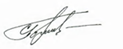 доцент кафедры социальной психологии                                     Гуриева С.Д.Санкт-Петербургского госуниверситета23.05.2023